Решение19.07.2019 г.                                                                                  № 11/11мун. Чадыр-ЛунгаО внесении изменений и дополнений в  Устав МП «PIAȚA MUNICIPALĂ DIN CEADÎR-LUNGA»В целях приведения учредительных документов МП «PIAȚA MUNICIPALĂ CEADÎR-LUNGA» в соответствие с требованиями действующего законодательства, руководствуясь ст. 6, 7 Закона «Об административно-территориальном устройстве Республики Молдова» №764-XV  от  27.12.2001,  ч.1 и п.i) ч.2 ст.14 Закона РМ «О местном публичном управлении» №436-XVI от 28.12.2006 г., ст.6, 7, 9 Закона РМ №246 от 23.11.2017 г. «О государственных и муниципальных предприятиях», п.10, 16-22 Примерного положения о муниципальном предприятии, утверждённого Постановлением Правительства РМ №387 от 06.06.1994г., учитывая заключение специализированной консультативной комиссии советников от 17.07.2019г.,Чадыр-Лунгский Муниципальный СоветРЕШИЛ:В  Устав МП «PIAȚA MUNICIPALĂ CEADÎR-LUNGA», утверждённый решением  Чадыр-Лунгского Городского Совета №XXIII/2 от 02.10.2012 г. внести следующие изменения и дополнения:по всему тексту слова «Городского» и «Городской» заменить словами «Муниципального» и «Муниципальный» соответственно;в п.19 слово «примаром» заменить на слово «учредителем»;п.20 изложить в следующей редакции: «Наём (назначение на должность) руководителя оформляется учредителем договором менеджмента на основании итогов конкурса, проведённого в соответствии с Положением о замещении на конкурсной основе руководителя муниципального предприятия, учреждения, подведомственного ОМПУ г.Чадыр-Лунга», утверждённого решением  Чадыр-Лунгского Городского Совета № XVI / 8 от 05.07.2016 г., по предложению примара. Управляющий муниципальным предприятием назначается на срок 4 года на основании решения Чадыр-Лунгского муниципального Совета. в п.21 слово «примаром» заменить на слово «учредителем».Начальнику юридической службы примэрии мун.Чадыр-Лунга Берёзову С.В. зарегистрировать изменения, указанные в ч.1 настоящего решения, в ГП «AGENTIA SERVICII PUBLICE».Контроль за исполнением настоящего решения возложить на Комиссию по вопросам планирования бюджета и финансов, обеспечения законности, прав и свобод, законных интересов граждан, образования, здравоохранения, культуры, молодежи и спорта, социального обеспечения населения (председатель Комиссии Михайлов А.).           		Председатель Совета				Наталья НОВАЧЛЫКонтрассигнует:Секретарь Совета					Олеся  ЧЕБАНОВА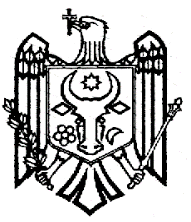 REPUBLICA MOLDOVAUTA  GĂGĂUZIA 
 MUNICIPIUL CEADÎR-LUNGACONSILIUL MUNICIPALMD-6101, strada LENIN, 91РЕСПУБЛИКА МОЛДОВААТО ГАГАУЗИЯМУНИЦИПИЙ ЧАДЫР–ЛУНГАМУНИЦИПАЛЬНЫЙ СОВЕТ6100, ул. Ленина, 91tel.  +(373 291) 2-08-36fax. +(373 291) 2-25-04www.ceadir-lunga.mdsovetceadirlunga@gmail.com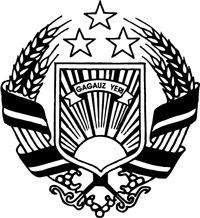 MOLDOVA RESPUBLİKASIGAGAUZİYA (GAGAUZ ERİ)AVTONOM-TERİTORİAL BÖLGESİÇADIR-LUNGA MUNİȚİPİYASIMUNİȚİPİYASININ  NASAATIMD-6101, LENİN sokaa, 91